		Vegetarian lunch – February, 2019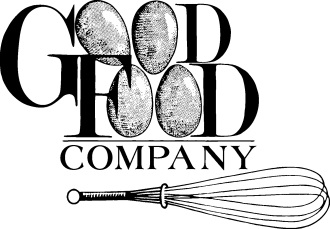         +Whole grain        # Entrée is Gluten Free        ^ Entrée is Vegan		Vegetarian lunch – March, 2019        +Whole grain        # Entrée is Gluten Free        ^ Entrée is Vegan	Vegetarian lunch – April, 2019        +Whole grain        # Entrée is Gluten Free        ^ Entrée is Vegan	Vegetarian lunch – May, 2019        +Whole grain        # Entrée is Gluten Free        ^ Entrée is Vegan	Vegetarian lunch – June, 2019        +Whole grain        # Entrée is Gluten Free        ^ Entrée is Vegan	Vegetarian lunch – July, 2019        +Whole grain        # Entrée is Gluten Free        ^ Entrée is Vegan	Vegetarian lunch – August, 2019        +Whole grain        # Entrée is Gluten Free        ^ Entrée is Vegan	Vegetarian lunch – September, 2019        +Whole grain        # Entrée is Gluten Free        ^ Entrée is Vegan~This menu is designed for children age 12+ monthsFresh fruits include but are not limited to:  apples, oranges, bananas, pears, tangerines, cantaloupes, plums, nectarines, watermelons, strawberries, blueberries, peaches, honeydew, cantaloupes.  Fruit will be served as it is in season and as it becomes ripe.This institution is an equal opportunity providerVisit us at www.goodfoodco.com Age appropriate milk must be served with lunch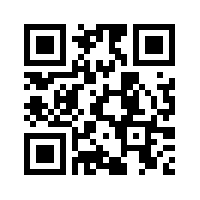 2/1+^Black bean and brown rice burrito w/whole wheat tortillaCorn Grated cheese Fresh fruit2/4#Cheese omeletteSpinach salad+Whole wheat bread/butterFresh fruit 2/5#^French Lentils W/ ThymeMashed sweet potatoes +Whole wheat bread/butter Fresh fruit 2/6+#Vegetarian dirty brown rice with cheese, vegetables, quinoa & farrowApple cole slawFresh fruit 2/7Black bean, corn, & cheese quesadilla+With whole wheat tortilla Green beansFresh fruit 2/8LasagnaTossed saladFresh fruit 
2/11^Teriyaki pattyGrated cheese Tossed saladFresh fruit2/12#^Vegetarian chiliBroccoli & cheese salad +Whole wheat bread/butter Fresh fruit2/13Ravioli w/olive oil, tomato sauce & fresh basilPeas Fresh fruit2/14GardenburgerBean medley+Whole wheat roll Fresh fruit 2/15Quinoa, couscous, and parmesanCalifornia blend vegetables +Whole wheat bread/butter Fresh fruit2/18 ***********************CLOSED FOR PRESIDENT’S DAY  ************************2/19 #^Vegetarian sloppy joe Corn & edamame+Whole wheat roll Fresh fruit2/20+Whole grain cheese melt Tomato alphabet soup Fresh fruit2/21+#Broccoli & cheddar quinoa w/brown riceSugar snaps & carrots+Whole wheat bread/butter Fresh fruit 2/22+Whole wheat macaroni & cheeseMixed vegetables Fresh fruit 2/25Cheese tortellini w/olive oil & basilGrated cheese Spinach salad Fresh fruit2/26+Whole wheat pizzaGarden saladFresh fruit 2/27Veggie nuggetsTuscan bean and garlic soup+Whole wheat bread/butter Fresh fruit 2/28Spinach manicottiCarrots+Whole wheat bread/butterFresh fruit 3/1+#^Beans & Brown riceTossed saladTortilla Fresh fruit3 /4Tri-color pasta alfredoSaladFresh fruit3/5Quiche – plain or broccoliPeas+Whole wheat bread /butter Fresh fruit 3/6+#^Lentil penne & tomato sauce w/ soyGrated cheese Spinach saladFresh fruit 3/7Chix pattyZucchini & yellow squash+Whole wheat bread/butter Fresh fruit 3/8+^Black bean and brown rice burrito w/whole wheat tortillaCorn Grated cheese Fresh fruit3/11#Cheese omeletteSpinach salad+Whole wheat bread/butterFresh fruit 3/12#^French Lentils W/ ThymeMashed sweet potatoes +Whole wheat bread/butter Fresh fruit 3/13+#Vegetarian dirty brown rice with cheese, vegetables, quinoa & farrowApple cole slawFresh fruit 3/14Black bean, corn, & cheese quesadilla+With whole wheat tortilla Green beansFresh fruit 3/15LasagnaTossed saladFresh fruit 
3/18^Teriyaki pattyGrated cheese Tossed saladFresh fruit3/19#^Vegetarian chiliBroccoli & cheese salad +Whole wheat bread/butter Fresh fruit3/20Ravioli w/olive oil, tomato sauce & fresh basilPeas Fresh fruit3/21GardenburgerBean medley+Whole wheat roll Fresh fruit 3/22Quinoa, couscous, and parmesanCalifornia blend vegetables +Whole wheat bread/butter Fresh fruit3/25 #^Vegetarian sloppy joe Corn & edamame+Whole wheat roll Fresh fruit3/26+Whole grain cheese melt Tomato alphabet soup Fresh fruit 3/27#^PicadilloPineapple/Mango Coleslaw+Whole wheat bread/butterFresh fruit3/28+#Broccoli & cheddar quinoa w/brown riceSugar snaps & carrots+Whole wheat bread/butter Fresh fruit 3/29+Whole wheat macaroni & cheeseMixed vegetables Fresh fruit 4/1Cheese tortellini w/olive oil & basilGrated cheese Spinach salad Fresh fruit4/2+Whole wheat pizzaGarden saladFresh fruit 4/3Veggie nuggetsPotato soup +Whole wheat bread/butter Fresh fruit 4/4Spinach manicottiCarrots+Whole wheat bread/butterFresh fruit 4/5+#^Beans & Brown riceTossed saladTortilla Fresh fruit 4/8Tri-color pasta alfredoSaladFresh fruit4/9 +^Black bean and brown rice burrito w/whole wheat tortillaCorn Grated cheese Fresh fruit4/10+#^Lentil penne & tomato sauce w/ soyGrated cheese Spinach saladFresh fruit 4/11Chix pattyZucchini & yellow squash+Whole wheat bread/butter Fresh fruit 4/12Quiche – plain or broccoliPeas+Whole wheat bread /butter Fresh fruit4/15#Cheese omeletteSpinach salad+Whole wheat bread/butterFresh fruit 4/16#^French Lentils W/ ThymeMashed sweet potatoes +Whole wheat bread/butter Fresh fruit 4/17+#Vegetarian dirty brown rice with cheese, vegetables, quinoa & farrowApple cole slawFresh fruit 4/18Black bean, corn, & cheese quesadilla+With whole wheat tortilla Green beansFresh fruit 4/19LasagnaTossed saladFresh fruit 
4/22^Teriyaki pattyGrated cheese Tossed saladFresh fruit4/23#^Vegetarian chiliBroccoli & cheese salad +Whole wheat bread/butter Fresh fruit4/24Ravioli w/olive oil, tomato sauce & fresh basilPeas Fresh fruit4/25GardenburgerBean medley+Whole wheat roll Fresh fruit 4/26Quinoa, couscous, and parmesanCalifornia blend vegetables +Whole wheat bread/butter Fresh fruit4/29 #^Vegetarian sloppy joe Corn & edamame+Whole wheat roll Fresh fruit4/30+Whole grain cheese melt Tomato alphabet soup Fresh fruit 5/1#^PicadilloPineapple/Mango Coleslaw+Whole wheat bread/butterFresh fruit5/2+#Broccoli & cheddar quinoa w/brown riceSugar snaps & carrots+Whole wheat bread/butter Fresh fruit 5/3+Whole wheat macaroni & cheeseMixed vegetables Fresh fruit 5/6Cheese tortellini w/olive oil & basilGrated cheese Spinach salad Fresh fruit5/7+Whole wheat pizzaGarden saladFresh fruit 5/8Veggie nuggetsTuscan bean and garlic soup+Whole wheat bread/butter Fresh fruit 5/9Spinach manicottiCarrots+Whole wheat bread/butterFresh fruit 5/10+#^Beans & Brown riceTossed saladTortilla Fresh fruit 5/13Tri-color pasta alfredoSaladFresh fruit5/14Quiche – plain or broccoliPeas+Whole wheat bread /butter Fresh fruit 5/15+#^Lentil penne & tomato sauce w/ soyGrated cheese Spinach saladFresh fruit 5/16Chix pattyZucchini & yellow squash+Whole wheat bread/butter Fresh fruit 5/17+^Black bean and brown rice burrito w/whole wheat tortillaCorn Grated cheese Fresh fruit5/20#Cheese omeletteSpinach salad+Whole wheat bread/butterFresh fruit 5/21#^French Lentils W/ ThymeMashed sweet potatoes +Whole wheat bread/butter Fresh fruit 5/22+#Vegetarian dirty brown rice with cheese, vegetables, quinoa & farrowApple cole slawFresh fruit 5/23Black bean, corn, & cheese quesadilla+With whole wheat tortilla Green beansFresh fruit 5/24LasagnaTossed saladFresh fruit 
5/27 ***********************CLOSED FOR MEMORIAL DAY  ***********************5/28^Teriyaki pattyGrated cheese 	Tossed saladFresh fruit5/29#^Vegetarian chiliBroccoli & cheese salad +Whole wheat bread/butter Fresh fruit5/30Ravioli w/olive oil, tomato sauce & fresh basilPeas Fresh fruit5/31Quinoa, couscous, and parmesanCalifornia blend vegetables +Whole wheat bread/butter Fresh fruit6/3 #^Vegetarian sloppy joe Corn & edamame+Whole wheat roll Fresh fruit6/4+Whole grain cheese melt Tomato alphabet soup Fresh fruit 6/5#^PicadilloPineapple/Mango Coleslaw+Whole wheat bread/butterFresh fruit6/6 +#Broccoli & cheddar quinoa w/brown riceSugar snaps & carrots+Whole wheat bread/butter Fresh fruit 6/7+Whole wheat macaroni & cheeseMixed vegetables Fresh fruit 6/10Cheese tortellini w/olive oil & basilGrated cheese Spinach salad Fresh fruit6/11+Whole wheat pizzaGarden saladFresh fruit 6/12Veggie nuggetsPotato soup +Whole wheat bread/butter Fresh fruit 6/13Spinach manicottiCarrots+Whole wheat bread/butterFresh fruit 6/14+#^Beans & Brown riceTossed saladTortilla Fresh fruit 6/17Tri-color pasta alfredoSaladFresh fruit6/18Quiche – plain or broccoliPeas+Whole wheat bread /butter Fresh fruit 6/19+#^Lentil penne & tomato sauce w/ soyGrated cheese Spinach saladFresh fruit 6/20Chix pattyZucchini & yellow squash+Whole wheat bread/butter Fresh fruit 6/21+^Black bean and brown rice burrito w/whole wheat tortillaCorn Grated cheese Fresh fruit6/24#Cheese omeletteSpinach salad+Whole wheat bread/butterFresh fruit 6/25#^French Lentils W/ ThymeMashed sweet potatoes +Whole wheat bread/butter Fresh fruit 6/26+#Vegetarian dirty brown rice with cheese, vegetables, quinoa & farrowApple cole slawFresh fruit 6/27Black bean, corn, & cheese quesadilla+With whole wheat tortilla Green beansFresh fruit 6/28LasagnaTossed saladFresh fruit 
7/1^Teriyaki pattyGrated cheese 	Tossed saladFresh fruit7/2#^Vegetarian chiliBroccoli & cheese salad +Whole wheat bread/butter Fresh fruit7/3Ravioli w/olive oil, tomato sauce & fresh basilPeas Fresh fruit7/4 **********************CLOSED FOR INDEPENDENCE DAY  ********************** 7/5Quinoa, couscous, and parmesanCalifornia blend vegetables +Whole wheat bread/butter Fresh fruit7/8 #^Vegetarian sloppy joe Corn & edamame+Whole wheat roll Fresh fruit7/9+Whole grain cheese melt Tomato alphabet soup Fresh fruit 7/10#^PicadilloPineapple/Mango Coleslaw+Whole wheat bread/butterFresh fruit7/11 +#Broccoli & cheddar quinoa w/brown riceSugar snaps & carrots+Whole wheat bread/butter Fresh fruit 7/12+Whole wheat macaroni & cheeseMixed vegetables Fresh fruit 7/15Cheese tortellini w/olive oil & basilGrated cheese Spinach salad Fresh fruit7/16+Whole wheat pizzaGarden saladFresh fruit 7/17Veggie nuggetsTuscan bean and garlic soup+Whole wheat bread/butter Fresh fruit 7/18Spinach manicottiCarrots+Whole wheat bread/butterFresh fruit 7/19+#^Beans & Brown riceTossed saladTortilla Fresh fruit 7/22Tri-color pasta alfredoSaladFresh fruit7/23Quiche – plain or broccoliPeas+Whole wheat bread /butter Fresh fruit 7/24+#^Lentil penne & tomato sauce w/ soyGrated cheese Spinach saladFresh fruit 7/25Chix pattyZucchini & yellow squash+Whole wheat bread/butter Fresh fruit 7/26+^Black bean and brown rice burrito w/whole wheat tortillaCorn Grated cheese Fresh fruit7/29#Cheese omeletteSpinach salad+Whole wheat bread/butterFresh fruit 7/30#^French Lentils W/ ThymeMashed sweet potatoes +Whole wheat bread/butter Fresh fruit 7/31+#Vegetarian dirty brown rice with cheese, vegetables, quinoa & farrowApple cole slawFresh fruit 8/1Black bean, corn, & cheese quesadilla+With whole wheat tortilla Green beansFresh fruit 8/2LasagnaTossed saladFresh fruit 
8/5^Teriyaki pattyGrated cheese 	Tossed saladFresh fruit8/6#^Vegetarian chiliBroccoli & cheese salad +Whole wheat bread/butter Fresh fruit8/7Ravioli w/olive oil, tomato sauce & fresh basilPeas Fresh fruit8/8GardenburgerBean medley+Whole wheat roll Fresh fruit 8/9Quinoa, couscous, and parmesanCalifornia blend vegetables +Whole wheat bread/butter Fresh fruit8/12 #^Vegetarian sloppy joe Corn & edamame+Whole wheat roll Fresh fruit8/13+Whole grain cheese melt Tomato alphabet soup Fresh fruit 8/14#^PicadilloPineapple/Mango Coleslaw+Whole wheat bread/butterFresh fruit8/15+#Broccoli & cheddar quinoa w/brown riceSugar snaps & carrots +Whole wheat bread/butter Fresh fruit 8/16+Whole wheat macaroni & cheeseMixed vegetables Fresh fruit 8/19Cheese tortellini w/olive oil & basilGrated cheese Spinach salad Fresh fruit8/20+Whole wheat pizzaGarden saladFresh fruit 8/21Veggie nuggetsPotato soup +Whole wheat bread/butter Fresh fruit 8/22Spinach manicottiCarrots+Whole wheat bread/butterFresh fruit 8/23+#^Beans & Brown riceTossed saladTortilla Fresh fruit 8/26Tri-color pasta alfredoSaladFresh fruit8/27Quiche – plain or broccoliPeas+Whole wheat bread /butter Fresh fruit 8/28+#^Lentil penne & tomato sauce w/ soyGrated cheese Spinach saladFresh fruit 8/29Chix pattyZucchini & yellow squash+Whole wheat bread/butter Fresh fruit 8/30+^Black bean and brown rice burrito w/whole wheat tortillaCorn Grated cheese Fresh fruit9/2**********************CLOSED FOR LABOR DAY **********************	9/3#Cheese omeletteSpinach salad+Whole wheat bread/butterFresh fruit9/4 #^French Lentils W/ ThymeMashed sweet potatoes +Whole wheat bread/butter Fresh fruit9/5+#Vegetarian dirty brown rice with cheese, vegetables, quinoa & farrowApple cole slawFresh fruit9/6LasagnaTossed saladFresh fruit 
9/9^Teriyaki pattyGrated cheese 	Tossed saladFresh fruit9/10#^Vegetarian chiliBroccoli & cheese salad +Whole wheat bread/butter Fresh fruit9/11Ravioli w/olive oil, tomato sauce & fresh basilPeas Fresh fruit9/12GardenburgerBean medley+Whole wheat roll Fresh fruit 9/13Quinoa, couscous, and parmesanCalifornia blend vegetables +Whole wheat bread/butter Fresh fruit9/16 #^Vegetarian sloppy joe Corn & edamame+Whole wheat roll Fresh fruit9/17+Whole grain cheese melt Tomato alphabet soup Fresh fruit 9/18#^PicadilloPineapple/Mango Coleslaw+Whole wheat bread/butterFresh fruit9/19+#Broccoli & cheddar quinoa w/brown riceSugar snaps & carrots+Whole wheat bread/butter Fresh fruit 9/20+Whole wheat macaroni & cheeseMixed vegetables Fresh fruit 9/23Cheese tortellini w/olive oil & basilGrated cheese Spinach salad Fresh fruit9/24+Whole wheat pizzaGarden saladFresh fruit 9/25Veggie nuggetsTuscan bean and garlic soup+Whole wheat bread/butter Fresh fruit 9/26Spinach manicottiCarrots+Whole wheat bread/butterFresh fruit 9/27+#^Beans & Brown riceTossed saladTortilla Fresh fruit 9/30Tri-color pasta alfredoSaladFresh fruit